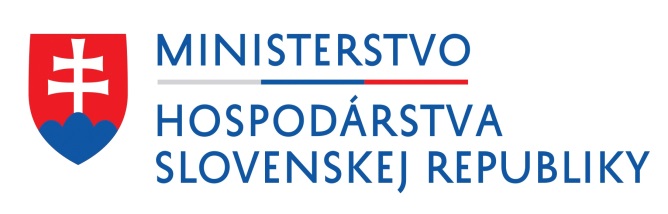 Číslo: 179827/2023-1030-382591PROTIKORUPČNÁ POLITIKAMinisterstva hospodárstvaSlovenskej republiky a vybraných právnických osôb v jeho pôsobnostiBratislavaAugust 2023Protikorupčná politikaMinisterstva hospodárstva Slovenskej republiky a vybraných právnických osôb v jeho pôsobnostiČlánok 1
Úvodné ustanoveniaTúto Protikorupčnú politiku Ministerstva hospodárstva Slovenskej republiky a vybraných právnických osôb v jeho pôsobnosti (ďalej len „protikorupčná politika“) prijíma Ministerstvo hospodárstva Slovenskej republiky (ďalej len „MH SR“) v nadväznosti na Protikorupčnú politiku Slovenskej republiky na roky 2019 – 2023. Vychádzajúc z tohto dokumentu prijalo MH SR vlastný Protikorupčný program MH SR, ktorý je zverejnený na intranete 
a na webovom sídle MH SR na adrese: https://www.mhsr.sk/ministerstvo/prevencia-korupcie.Protikorupčnú politiku prijímajú aj vybrané právnické osoby v pôsobnosti MH SR:	I.	 	Rozpočtové organizácie: Slovenská obchodná inšpekcia, Puncový úrad Slovenskej republiky,Hlavný banský úrad. 	II. 	Príspevkové organizácie:Slovenská inovačná a energetická agentúra, Slovenská agentúra pre rozvoj investícií a obchodu, Múzeum obchodu Bratislava. 	III.	Štátny podnik: Rudné bane, štátny podnik, Banská Štiavnica. 	IV.	Spoločnosti s ručením obmedzeným:MH Invest, s.r.o., MH Invest II, s. r. o.,Valaliky Industrial Park, s. r. o. 	V.	Akciová spoločnosť s majetkovou účasťou štátu: MH Manažment, a. s.	VI.	Štátny fond: Národný jadrový fond.Účelom protikorupčnej politiky je posilňovať v rámci pôsobnosti MH SR prevenciu korupcie, minimalizovať priestor na korupciu a vznik korupčných rizík, poskytovať rámec 
na stanovenie, preskúmavanie a dosahovanie protikorupčných cieľov.Článok 2
Vymedzenie základných pojmovNa účely tejto protikorupčnej politiky sa rozumie: korupciou  ponúkanie, sľubovanie, poskytnutie, prijatie alebo požadovanie neoprávnenej výhody akejkoľvek majetkovej alebo nemajetkovej hodnoty, priamo alebo cez sprostredkovateľa, v súvislosti s obstarávaním veci všeobecného záujmu alebo v rozpore s platnými právnymi predpismi, ako aj úplatok alebo odmena pre osobu za to, aby konala alebo sa zdržala konania v súvislosti s plnením svojich povinností, výkonom právomocí, povolania alebo funkcie; v súlade s Protikorupčnou politikou SR 
a Dohovorom Organizácie Spojených národov proti korupcii sa pod pojmom korupcia rozumie aj zneužitie moci alebo postavenia vo vlastný prospech alebo v prospech iných osôb,konfliktom záujmov situácia, keď osobný záujem zasahuje alebo by mohol zasahovať do úsudku osôb pri výkone ich úloh pre MH SR, situácia, keď osobné záujmy zamestnanca môžu ovplyvniť plnenie jeho služobných úloh alebo pracovných úloh alebo situácia, v ktorej môže zamestnanec využívať svoje postavenie zamestnanca v prospech osobného záujmu,korupčným rizikom existencia príležitostí, pravdepodobnosti alebo možnosti vzniku korupcie, vrátane podmienok, ktoré uľahčujú vznik situácie priaznivej pre korupciu alebo korupčné správanie,korupčným správaním konanie poškodzujúce verejný záujem, najmä zneužívanie moci, právomoci, vplyvu či postavenia, navádzanie na takéto zneužitie, klientelizmus, rodinkárstvo, protekcionárstvo, vydieranie, uprednostňovanie osobného záujmu pred verejným záujmom pri plnení služobných alebo pracovných úloh, poskytovanie a prijímanie nenáležitých výhod bez oprávneného nároku na poskytovanie protislužby (tzv. prikrmovanie), sprenevera verejných zdrojov, prejavy, o ktorých je možné odôvodnene predpokladať, že osoba dáva najavo svoj úmysel byť účastníkom korupčného vzťahu,osobným záujmom taký záujem, ktorý prináša akúkoľvek výhodu zamestnancovi alebo spriaznenej osobe zamestnanca, najmä obchodný záujem, finančný záujem, politický záujem alebo rodinný záujem,verejným záujmom záujem trvalo a udržateľne zlepšovať v súlade so zásadami právneho štátu a všeobecne uznávanými zásadami etiky a morálky kvalitu života, životných podmienok a blahobyt občanov,darom niečo hodnotné, za čo darca nič neočakáva,úplatkom niečo hodnotné, dané s úmyslom ovplyvniť verejného činiteľa pri plnení jeho pracovných povinností,spriaznenou osobou zamestnanca blízka osoba podľa § 116 Občianskeho zákonníka; príslušník určitej politickej strany, ktorej je alebo bol zamestnanec členom; fyzická osoba, právnická osoba a ich združenie, s ktorým zamestnanec udržiava alebo udržiaval obchodné styky, alebo ktorého je alebo bol členom; právnická osoba, v ktorej má zamestnanec priamo alebo nepriamo majetkovú účasť alebo osobné prepojenie prostredníctvom blízkych osôb; fyzická osoba a právnická osoba, z ktorej činnosti má zamestnanec prospech; alebo iná osoba, ktorú zamestnanec pozná na základe predchádzajúcich profesijných alebo iných vzťahov a tieto vzťahy medzi zamestnancom a dotknutou osobou vzbudzujú oprávnené obavy o nestrannosť zamestnanca,systémom riadenia protikorupčných činností súbor vzájomne prepojených a vzájomne sa ovplyvňujúcich prvkov, najmä organizačnej štruktúry, práv a povinností a zodpovednosti organizačných útvarov, plánovania a prevádzky MH SR na účely zavedenia politík, stanovenia cieľov a určenia procesov na dosahovanie týchto cieľov,dotknutou osobou fyzická osoba alebo právnická osoba, proti ktorej oznámenie smeruje,zamestnancom fyzická osoba, ktorá je v pracovnoprávnom vzťahu alebo v inom obdobnom vzťahu s MH SR, a vybranou právnickou osobou v pôsobnosti MH SR, vrátane štátneho zamestnanca vo verejnej funkcii,pracovnoprávnym vzťahom pracovný pomer, dohody o prácach vykonávaných mimo pracovného pomeru, štátnozamestnanecký pomer alebo služobný pomer,iným obdobným vzťahom výkon práv súvisiacich s účasťou, správou alebo riadením v právnickej osobe, činnosť osoby vykonávajúcej funkciu člena orgánu právnickej osoby, činnosť samostatne zárobkovo činnej osoby, výkon práv a povinností vyplývajúcich zo zmluvy, ktorej predmetom je dodanie tovaru, uskutočnenie stavebných prác alebo poskytnutie služby, odborná prax, absolventská prax, aktivačná činnosť, dobrovoľnícka činnosť,oznamovateľom fyzická osoba, ktorá v dobrej viere urobí oznámenie orgánu príslušnému na prijatie oznámenia alebo zamestnávateľovi – ministerstvu; za oznamovateľa sa považuje aj fyzická osoba, ktorá v dobrej viereurobí oznámenie a jej pracovnoprávny vzťah alebo iný obdobný vzťah sa skončil, ak sa dozvedela informácie o protispoločenskej činnosti počas trvania tohto pracovnoprávneho vzťahu alebo iného obdobného vzťahu,urobí oznámenie a jej pracovnoprávny vzťah alebo iný obdobný vzťah ešte nevznikol, ak sa dozvedela informácie o protispoločenskej činnosti počas výberového konania alebo v rámci predzmluvných vzťahov,urobila oznámenie anonymne a jej totožnosť bola odhalená,zverejnila informácie o protispoločenskej činnosti, ktoré sa dozvedela počas výberového konania alebo v rámci predzmluvných vzťahov a jej pracovnoprávny vzťah alebo iný obdobný vzťah ešte nevznikol alebo počas trvania pracovnoprávneho vzťahu alebo iného obdobného vzťahu alebo po skončení pracovnoprávneho alebo iného obdobného vzťahu z dôvodu, že  4a.	urobila oznámenie prostredníctvom vnútorného systému preverovania oznámení a nebola oboznámená s výsledkom preverenia podľa § 10 ods. 8 zákona č. 54/2019 Z. z. o ochrane oznamovateľov protispoločenskej činnosti a o zmene a doplnení niektorých zákonov v znení zákona č. 189/2023 Z. z. (ďalej len „zákon“), alebo neboli prijaté vhodné opatrenia podľa § 10 ods. 8 zákona a následne urobila takéto oznámenie orgánu príslušnému na prijatie oznámenia a nebola v primeranej lehote oboznámená so stavom preverovania alebo s výsledkom preverenia,4b.	urobila oznámenie orgánu príslušnému na prijatie oznámenia a nebola v primeranej lehote oboznámená so stavom preverovania alebo s výsledkom preverenia,4c.	je dôvodná obava, že protispoločenská činnosť môže predstavovať bezprostredné alebo zjavné ohrozenie verejného záujmu, alebo4d.	je dôvodná obava, že v prípade urobenia oznámenia orgánu príslušnému 
na prijatie oznámenia by jej hrozil postih alebo vzhľadom na konkrétne okolnosti prípadu hrozí, že orgány na prijatie oznámenia nezabezpečia nestranné a nezávislé preverenie skutočností uvedených v oznámení, oznámením uvedenie skutočností, o ktorých sa fyzická osoba dozvedela v súvislosti s pracovnoprávnym vzťahom alebo iným obdobným vzťahom a ktoré sa týkajú protispoločenskej činnosti,kvalifikovaným oznámením je oznámenie, ktoré môže prispieť alebo prispelo k objasneniu závažnej protispoločenskej činnosti alebo k zisteniu alebo usvedčeniu jej páchateľa; v prípade kvalifikovaného oznámenia má oznamovateľ nárok 
na bezodkladné poskytnutie ochrany a postavenie chráneného oznamovateľa,)chráneným oznamovateľom osoba, ktorá podľa zákona urobila kvalifikované oznámenie, o čom jej prokurátor alebo orgán príslušný na konanie o správnom delikte doručil písomné oznámenie o poskytnutí ochrany,protispoločenskou činnosťou konanie, ktoré je trestným činom, priestupkom alebo iným správnym deliktom; za inú protispoločenskú činnosť sa považuje aj také konanie, ktoré nie je priestupkom alebo iným správnym deliktom, ale pôsobí negatívne 
na spoločnosť,)závažnou protispoločenskou činnosťou:trestné činy podľa § 2 písm. d) bod 1 zákona,trestný čin, za ktorý Trestný zákon ustanovuje trest odňatia slobody s hornou hranicou trestnej sadzby prevyšujúcou dva roky,správny delikt, za ktorý možno uložiť pokutu s hornou hranicou určenou výpočtom, alebosprávny delikt, za ktorý možno uložiť pokutu s hornou hranicou vo výške najmenej 30 000 eur,orgánom verejnej moci je:štátny orgán, obec, vyšší územný celok,právnická osoba zriadená zákonom a právnická osoba zriadená štátom, obcou alebo vyšším územným celkom podľa osobitného predpisu,)právnická osoba s majetkovou účasťou osoby uvedenej v prvom bode alebo v druhom bode,právnická osoba, ktorej zákon zveruje právomoc rozhodovať o právach a povinnostiach v oblasti verejnej správy,orgánom príslušným na prijatie oznámenia Úrad na ochranu oznamovateľov, prokuratúra alebo správny orgán príslušný na konanie o správnom delikte, ktorý je závažnou protispoločenskou činnosťou podľa § 2 písm. d) bodu 3 a 4 zákona 
alebo príslušná inštitúcia, orgán, úrad alebo agentúra Európskej únie,konanie v dobrej viere je konanie fyzickej osoby, ktorá vzhľadom na okolnosti, ktoré sú jej známe, a vedomosti, ktoré v čase oznámenia má, sa odôvodnene domnieva, 
že uvádzané skutočnosti sú pravdivé; v pochybnostiach sa konanie považuje 
za konanie v dobrej viere, dovtedy, kým sa nepreukáže opak,odvetné opatrenie konanie alebo opomenutie konania v súvislosti s pracovnoprávnym alebo iným obdobným vzťahom oznamovateľa vyvolané oznámením alebo zverejnením informácií o protispoločenskej činnosti a ktoré oznamovateľovi alebo osobe podľa 
§ 1 ods. 4 písm. a) až e) zákona spôsobilo alebo môže spôsobiť neopodstatnenú ujmu;odvetným opatrením podľa predchádzajúcej vety je najmävýpoveď alebo okamžité skončenie pracovného pomeru,skončenie v skúšobnej dobe alebo nepredlženie pracovného pomeru na dobu neurčitú,odvolanie, preradenie na nižšiu pozíciu alebo odmietnutie povýšenia,zmena pracovných povinností, miesta výkonu práce alebo zmena pracovného času,zníženie mzdy, nepriznanie odmeny alebo osobného príplatku,neposkytnutie odbornej prípravy,disciplinárne opatrenie,nátlak, zastrašovanie alebo obťažovanie,poškodzovanie dobrej povesti,odstúpenie od zmluvy o dodávke tovarov a služieb,zrušenie licencie alebo povolenia. Článok 3
Zásady protikorupčnej politikyAkákoľvek forma korupcie sa zakazuje. MH SR aj vybrané právnické osoby v pôsobnosti MH SR sa zaväzujú dbať o zabezpečenie, aby všetky služby poskytované zainteresovaným stranám nevykazovali znaky korupcie a každý zamestnanec sa zdržal akýchkoľvek foriem korupcie vo vzťahu k týmto zainteresovaným stranám.Zamestnanci ani osoby konajúce v ich mene neprijímajú žiadne dary, pohostinnosť ani také výhody, ktoré by sa mohli javiť, že slúžia na ovplyvnenie rozhodnutia, oslabenie nezávislosti 
a nestrannosti rozhodovania, alebo ktorých prijatie alebo ponúkanie by sa mohlo javiť ako korupcia.Posilňovať nastavený a funkčný systém riadenia korupčných rizík a uplatňovanie protikorupčnej prevencie, ktorá zahŕňa najmä:identifikáciu a odstraňovanie príčin korupcie, príležitostí a podmienok priaznivých pre vznik a existenciu korupcie,zníženie pravdepodobnosti alebo možnosti vzniku korupcie,zmenšovanie a odstraňovanie korupčných rizík,odrádzanie od páchania trestných činov korupcie formou poukázania na dôsledky v prípade jej odhalenia, vrátane vyvodenia subjektívnej zodpovednosti pri odhalení a preukázaní korupčného správania,posilňovanie kultúry etiky, integrity a protikorupčného povedomia.MH SR pravidelne aktualizuje Protikorupčný program MH SR k 30. 06. príslušného roku na základe výsledkov zisťovania, identifikácie, analýzy, posúdenia a vyhodnotenia korupčných rizík a protikorupčných opatrení a aktualizáciu zverejňuje na webovom sídle MH SR.Nepretržite zabezpečovať podmienky na oznamovanie kriminality alebo inej protispoločenskej činnosti) (ďalej len „protispoločenská činnosť“) prostredníctvom protikorupčnej linky – e-mailová adresa: oznamenie@mhsr.sk, ktorá je zverejnená na intranete a na webovom sídle MH SR na adrese: https://www.mhsr.sk/ministerstvo/prevencia-korupcie/protikorupcna-linka ako aj zodpovednej osobe – riaditeľovi odboru kontroly a prevencie korupcie MH SR prostredníctvom odboru kontroly a prevencie korupcie MH SR v priamom riadení ministra hospodárstva SR, ktorý plní úlohy zamestnávateľa podľa 
§ 10 odsekov 5 až 8 a § 11 ods. 1 zákona, t. j. pri podávaní, prijímaní, preverovaní a evidovaní oznámení súvisiacich s  protispoločenskou činnosťou na MH SR a vo vzťahu k vybraným právnickým osobám v pôsobnosti MH SR. Zodpovedná osoba môže poveriť osoby, ktoré sú zaradené do organizačného útvaru zodpovednej osoby plnením niektorých úloh zodpovednej osoby na základe písomného poverenia zodpovednej osoby.Zamestnávateľ podľa § 10 ods. 1 zákona, ktorý je orgánom verejnej moci, plní úlohu podľa § 10 ods. 9 zákona a prostredníctvom zodpovednej osoby plní úlohy podľa § 10 odsekov 5 
až 8 a § 11 ods. 1 zákona, t. j. v súlade s § 10 ods. 3 zákona aj kPuncovému úradu Slovenskej republiky,Múzeu obchodu Bratislava,Rudným baniam, štátny podnik, Banská Štiavnica,MH Manažmentu, a. s.,Národnému jadrovému fondu.Zodpovedná osoba plní úlohy zamestnávateľa podľa § 10 odsekov 5 až 8 a § 11 ods. 1 zákona aj v právnických osobách:MH Invest, s.r.o.,MH Invest II, s. r. o. aValaliky Industrial Park, s. r. o.v prípade, že tieto právnické osoby zamestnávajú menej ako 50 zamestnancov, nemajú zavedený vlastný vnútorný systém preverovania oznámení súvisiacich s protispoločenskou činnosťou ako aj určenú zodpovednú osobu.Vybrané právnické osoby v pôsobnosti MH SR, okrem tých, ktoré sú uvedené v  odseku 
6 a 7 sú povinné mať zavedený vlastný vnútorný systém preverovania oznámení súvisiacich s protispoločenskou činnosťou podľa § 10 ods. 9 zákona ako aj určiť zodpovedné osoby podľa § 10 ods. 1 zákona, ktoré budú plniť úlohy zamestnávateľa podľa § 10 odsekov 5 až 8 
a § 11 ods. 1 zákona vrátane postupovať podľa § 10 ods. 5 zákona.Oznámenie o protispoločenskej činnosti má právo podať fyzická osoba, ktorá v dobrej viere urobí oznámenie orgánu príslušnému na prijatie oznámenia alebo zamestnávateľovi.Zaisťovať dôvernosť, ochranu totožnosti oznamovateľa a totožnosti dotknutej osoby, zákaz priamej i nepriamej odvetnej činnosti alebo odvetným opatreniam voči oznamovateľom, poskytnutie ochrany osobám v pracovnoprávnom vzťahu alebo v inom obdobnom vzťahu v súvislosti s oznamovaním závažnej protispoločenskej činnosti, ktorá je trestným činom alebo, ktorá je správnym deliktom v zmysle § 3 až 7 zákona.Článok 4
Dodržiavanie protikorupčnej politikyMinister hospodárstva SR, generálny tajomník služobného úradu, štátny tajomník, všetci zamestnanci vrátane zamestnancov vybraných právnických osôb v pôsobnosti MH SR a všetky osoby, ktoré konajú v ich mene, sú povinní dodržiavať túto protikorupčnú politiku.Zavinené nedodržanie alebo porušenie pravidiel a zásad vyplývajúcich z protikorupčnej politiky, ako aj konanie v rozpore s postupmi prijatými v rámci systému riadenia protikorupčných činností, sa vzhľadom na okolnosti konkrétneho prípadu môže považovať 
za závažné alebo menej závažné porušenie služobnej alebo pracovnej disciplíny.Protikorupčný koordinátor, ktorým je riaditeľ odboru kontroly a prevencie korupcie 
MH SR vymenovaný ministrom hospodárstva SR ako nezávislá osoba zodpovedná za funkčný systém riadenia protikorupčných rizík na MH SR, pravidelne monitoruje, vyhodnocuje 
a v prípade potreby aktualizuje a zlepšuje systém riadenia protikorupčných činností ako 
aj protikorupčnej politiky.Protikorupčný koordinátor sa súčasne podieľa na zvyšovaní povedomia a informovanosti zamestnancov o opatreniach v oblasti prevencie korupcie a ochrany oznamovateľov protispoločenskej činnosti. V prípade potreby poskytuje zamestnancom poradenstvo vo veciach uplatňovania protikorupčnej politiky a v prípade nových návrhov na jej zlepšenie zamestnanci môžu podávať svoje návrhy na e-mailovú adresu: koordinator@mhsr.sk.Článok 5
Záverečné ustanoveniaZrušuje sa rozhodnutie č. 8/2022 ministra hospodárstva Slovenskej republiky zo dňa 
21. júla 2022, ktorým sa vydáva Protikorupčná politika Ministerstva hospodárstva Slovenskej republiky a vybraných právnických osôb v jeho pôsobnosti.Protikorupčná politika je záväzná pre všetkých zamestnancov MH SR a zamestnancov vybraných právnických osôb v jeho pôsobnosti, vrátane štátnych zamestnancov vo verejnej funkcii.Táto protikorupčná politika nadobúda účinnosť 1. septembra 2023.V Bratislave 24. augusta 2023		         			   Ing. Peter Dovhun                                                                                   minister hospodárstva 					 Slovenskej republiky                                    